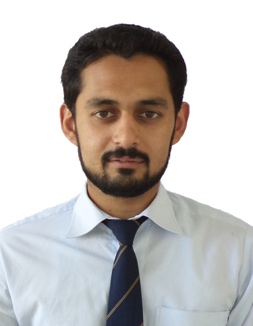 ResumeAbdullah C/o-Contact UAE:  +971505891826abdullah.343922@2freemail.com CareerObjectiveTo enroll myself in a professional environment where I can utilize my technical skills in context of team work, management and dedication for a target. Education QualificationBS (IT) Hons - 2008-2011Institute of Business and Management Science Khyber Pakhtunkhwa Agricultural University PeshawarF.Sc (Pre Eng.) -2007Board of Intermediate & Secondary Education Peshawar Agriculture University Public School and College PeshawarS.S.C (Science) - 2004Board of Intermediate & Secondary Education Malakand Khyber Public School and CollegeMalakandTechnical SkillsOperating Systems:	XP, Vista, Windows 7, Window 8.1 &, Window 10, Windows Server 2003, Windows Server 2007, Window server 2012, LINUXSoftware: 	MS Office 2004 to 2013 (MS Word, Excel, PowerPoint), MS Visio, Corel Draw, Photoshop, Ulead Video Studio, InpageShort course: 	MCSE (Microsoft Certified System Engineer) CCNA (Cisco Certified Network Associate)& MCITP (Microsoft Certified IT Professional)Web Designing:		JavaScript, HTMLAll types of Software Installation and Hardware Operation and Troubleshooting & Complete Installation and maintenance of CCTV Cameras and setting the configurations to IP based for remote viewership and control & also installation of video conferencing device and Bio metric system in an organization.Professional Experience Internship:Two-Months as an Internee in PTCL (Nov, 2011 – Jan, 2012) in the Department of Multimedia BroadbandDescription: Tasks involved Technical Support and New Modem Configuration for Copper Wire and Optical Fiber. From 18/02/2013 to 29/09/2014:Computer incharge at SPS Education System Batkhela campus: Responsible to run and link system program, data processing, monitoring and all types of Software Installation and Hardware Operation and troubleshootingit at Campus.Exam Coordinator at SPS education system: To conduct exam and full assembling maintenance of papers, time scheduling, time table and date sheet, compiling of all the results DMC’s in soft form.From 01/10/2014 up to date: As Computer Administrator &Chief Proctor at Superior Lalazar Public School & College Thana Malakand (SLPS&C)Responsibilities included: management of Parents Teacher Meeting (PTM), arranging Teachers training, maintaining staff and students discipline during examination, managing online and offline data of students and staff, managing procurement and salary slips, and leading subordinates and staff in extra curricular activities.Final Year ProjectProject Title: Overview of WIMAXDescription: A detail study of WIMAX Technology was conducted with its features, services, network components and architecture. The Project was carried out keeping in view the WIMAX Network deployed by Wateen Telecom.On Campus ActivitiesOrganizer -- (PIHRO) Pakistan International Human Rights Organization Agriculture University PeshawarIncharge -- Blood Donor Club,(PIHRO) Pakistan International Human Rights Organization Agriculture UniversityPersonal Skills		Good Communication and Inter-personnel skills.Problem solverAbility to work both independently and Under Pressure.Willing to travel and relocate if requiredQuick learner Fluent in Pashto Urdu and in EnglishReference		References are available if needed.